NEPA Coordination Meeting - Agenda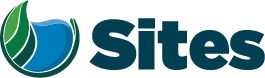 Our Core Values – Safety, Trust and Integrity, Respect for Local Communities, Environmental Stewardship, Shared Responsibility and Shared Benefits, Accountability and Transparency, Proactive Innovation, Diversity and Inclusivity
Our Commitment – To live up to these values in everything we doOur Core Values – Safety, Trust and Integrity, Respect for Local Communities, Environmental Stewardship, Shared Responsibility and Shared Benefits, Accountability and Transparency, Proactive Innovation, Diversity and Inclusivity
Our Commitment – To live up to these values in everything we doOur Core Values – Safety, Trust and Integrity, Respect for Local Communities, Environmental Stewardship, Shared Responsibility and Shared Benefits, Accountability and Transparency, Proactive Innovation, Diversity and Inclusivity
Our Commitment – To live up to these values in everything we doOur Core Values – Safety, Trust and Integrity, Respect for Local Communities, Environmental Stewardship, Shared Responsibility and Shared Benefits, Accountability and Transparency, Proactive Innovation, Diversity and Inclusivity
Our Commitment – To live up to these values in everything we doOur Core Values – Safety, Trust and Integrity, Respect for Local Communities, Environmental Stewardship, Shared Responsibility and Shared Benefits, Accountability and Transparency, Proactive Innovation, Diversity and Inclusivity
Our Commitment – To live up to these values in everything we doOur Core Values – Safety, Trust and Integrity, Respect for Local Communities, Environmental Stewardship, Shared Responsibility and Shared Benefits, Accountability and Transparency, Proactive Innovation, Diversity and Inclusivity
Our Commitment – To live up to these values in everything we doOur Core Values – Safety, Trust and Integrity, Respect for Local Communities, Environmental Stewardship, Shared Responsibility and Shared Benefits, Accountability and Transparency, Proactive Innovation, Diversity and Inclusivity
Our Commitment – To live up to these values in everything we doOur Core Values – Safety, Trust and Integrity, Respect for Local Communities, Environmental Stewardship, Shared Responsibility and Shared Benefits, Accountability and Transparency, Proactive Innovation, Diversity and Inclusivity
Our Commitment – To live up to these values in everything we doMeeting Information:Meeting Information:Meeting Information:Meeting Information:Meeting Information:Meeting Information:Meeting Information:Meeting Information:Date:Location:TeamsTeamsTeamsTeamsStart Time:3:00 3:00 Finish Time:4:00 4:00 4:00 4:00 Purpose:Standing Coordination Meeting for Final EIR/EIS Preparation/ProcessStanding Coordination Meeting for Final EIR/EIS Preparation/ProcessStanding Coordination Meeting for Final EIR/EIS Preparation/ProcessStanding Coordination Meeting for Final EIR/EIS Preparation/ProcessStanding Coordination Meeting for Final EIR/EIS Preparation/ProcessStanding Coordination Meeting for Final EIR/EIS Preparation/ProcessStanding Coordination Meeting for Final EIR/EIS Preparation/ProcessMeeting Participants:Meeting Participants:Meeting Participants:Meeting Participants:Meeting Participants:Meeting Participants:Meeting Participants:Meeting Participants:David Brick, ReclamationAriel Cohen, HDRDavid Brick, ReclamationAriel Cohen, HDRMelissa Dekar, ReclamationAli Forsythe, Sites AuthorityMelissa Dekar, ReclamationAli Forsythe, Sites AuthorityMelissa Dekar, ReclamationAli Forsythe, Sites AuthorityMelissa Harris, ICF Allison Jacobson, ReclamationLaurie Warner Herson, IntegrationMelissa Harris, ICF Allison Jacobson, ReclamationLaurie Warner Herson, IntegrationMelissa Harris, ICF Allison Jacobson, ReclamationLaurie Warner Herson, IntegrationAgenda:Agenda:Agenda:Agenda:Agenda:Agenda:Agenda:Agenda:Discussion TopicDiscussion TopicDiscussion TopicDiscussion TopicDiscussion TopicDiscussion TopicTopic LeaderTime AllottedFinal EIR/EIS status Outstanding comments/issues related to WQ and tribesStill working through these issuesStill trying to close the AB52 process2017 RTCs Note: Melissa D out Thurs-Fri next weekFinal EIR/EIS status Outstanding comments/issues related to WQ and tribesStill working through these issuesStill trying to close the AB52 process2017 RTCs Note: Melissa D out Thurs-Fri next weekFinal EIR/EIS status Outstanding comments/issues related to WQ and tribesStill working through these issuesStill trying to close the AB52 process2017 RTCs Note: Melissa D out Thurs-Fri next weekFinal EIR/EIS status Outstanding comments/issues related to WQ and tribesStill working through these issuesStill trying to close the AB52 process2017 RTCs Note: Melissa D out Thurs-Fri next weekFinal EIR/EIS status Outstanding comments/issues related to WQ and tribesStill working through these issuesStill trying to close the AB52 process2017 RTCs Note: Melissa D out Thurs-Fri next weekFinal EIR/EIS status Outstanding comments/issues related to WQ and tribesStill working through these issuesStill trying to close the AB52 process2017 RTCs Note: Melissa D out Thurs-Fri next weekLaurie10 minLive Edit Meeting Follow Up and Reclamation InputPreferred Alternative info – Feasibility addendum received preferred Alt text from Ali – incorporated into MR 2Melissa H to send language to Melissa D, meet to fine tune, coordinate, approve Note: Shane has leave scheduled 4/26 – 5/10, target meeting 4/24 or 4/25FPPA – Appendix 15A, parcel data questionsRemove APN and Physical Site Address – letter or number parcels insteadMelissa D to look for what was originally sent. Table is in Criterion 8, email sent from Vanessa, but still missing APNsAlison to send Melissa D the data – Melissa D look over shapefiles, hunt for metadata, see if she can find sources etc. Melissa D will follow up by WednesdayChapter 33 – who else should we add from Reclamation?Include Melissa D, Alison, David, Vanessa, RyanLive Edit Meeting Follow Up and Reclamation InputPreferred Alternative info – Feasibility addendum received preferred Alt text from Ali – incorporated into MR 2Melissa H to send language to Melissa D, meet to fine tune, coordinate, approve Note: Shane has leave scheduled 4/26 – 5/10, target meeting 4/24 or 4/25FPPA – Appendix 15A, parcel data questionsRemove APN and Physical Site Address – letter or number parcels insteadMelissa D to look for what was originally sent. Table is in Criterion 8, email sent from Vanessa, but still missing APNsAlison to send Melissa D the data – Melissa D look over shapefiles, hunt for metadata, see if she can find sources etc. Melissa D will follow up by WednesdayChapter 33 – who else should we add from Reclamation?Include Melissa D, Alison, David, Vanessa, RyanLive Edit Meeting Follow Up and Reclamation InputPreferred Alternative info – Feasibility addendum received preferred Alt text from Ali – incorporated into MR 2Melissa H to send language to Melissa D, meet to fine tune, coordinate, approve Note: Shane has leave scheduled 4/26 – 5/10, target meeting 4/24 or 4/25FPPA – Appendix 15A, parcel data questionsRemove APN and Physical Site Address – letter or number parcels insteadMelissa D to look for what was originally sent. Table is in Criterion 8, email sent from Vanessa, but still missing APNsAlison to send Melissa D the data – Melissa D look over shapefiles, hunt for metadata, see if she can find sources etc. Melissa D will follow up by WednesdayChapter 33 – who else should we add from Reclamation?Include Melissa D, Alison, David, Vanessa, RyanLive Edit Meeting Follow Up and Reclamation InputPreferred Alternative info – Feasibility addendum received preferred Alt text from Ali – incorporated into MR 2Melissa H to send language to Melissa D, meet to fine tune, coordinate, approve Note: Shane has leave scheduled 4/26 – 5/10, target meeting 4/24 or 4/25FPPA – Appendix 15A, parcel data questionsRemove APN and Physical Site Address – letter or number parcels insteadMelissa D to look for what was originally sent. Table is in Criterion 8, email sent from Vanessa, but still missing APNsAlison to send Melissa D the data – Melissa D look over shapefiles, hunt for metadata, see if she can find sources etc. Melissa D will follow up by WednesdayChapter 33 – who else should we add from Reclamation?Include Melissa D, Alison, David, Vanessa, RyanLive Edit Meeting Follow Up and Reclamation InputPreferred Alternative info – Feasibility addendum received preferred Alt text from Ali – incorporated into MR 2Melissa H to send language to Melissa D, meet to fine tune, coordinate, approve Note: Shane has leave scheduled 4/26 – 5/10, target meeting 4/24 or 4/25FPPA – Appendix 15A, parcel data questionsRemove APN and Physical Site Address – letter or number parcels insteadMelissa D to look for what was originally sent. Table is in Criterion 8, email sent from Vanessa, but still missing APNsAlison to send Melissa D the data – Melissa D look over shapefiles, hunt for metadata, see if she can find sources etc. Melissa D will follow up by WednesdayChapter 33 – who else should we add from Reclamation?Include Melissa D, Alison, David, Vanessa, RyanLive Edit Meeting Follow Up and Reclamation InputPreferred Alternative info – Feasibility addendum received preferred Alt text from Ali – incorporated into MR 2Melissa H to send language to Melissa D, meet to fine tune, coordinate, approve Note: Shane has leave scheduled 4/26 – 5/10, target meeting 4/24 or 4/25FPPA – Appendix 15A, parcel data questionsRemove APN and Physical Site Address – letter or number parcels insteadMelissa D to look for what was originally sent. Table is in Criterion 8, email sent from Vanessa, but still missing APNsAlison to send Melissa D the data – Melissa D look over shapefiles, hunt for metadata, see if she can find sources etc. Melissa D will follow up by WednesdayChapter 33 – who else should we add from Reclamation?Include Melissa D, Alison, David, Vanessa, RyanMelissa H15 minNext StepsReclamation’s backcheck - is there is a need for a pre-briefing for the backcheck?Yes – how to approach? Options:A week for specific chapters (eg. 11, 3) or all chapters, red flag/critical review. If you have issues let me know and we’ll set up a meeting. Tracked changes version OKEstimated schedule for SES and Solicitor submittalNext StepsReclamation’s backcheck - is there is a need for a pre-briefing for the backcheck?Yes – how to approach? Options:A week for specific chapters (eg. 11, 3) or all chapters, red flag/critical review. If you have issues let me know and we’ll set up a meeting. Tracked changes version OKEstimated schedule for SES and Solicitor submittalNext StepsReclamation’s backcheck - is there is a need for a pre-briefing for the backcheck?Yes – how to approach? Options:A week for specific chapters (eg. 11, 3) or all chapters, red flag/critical review. If you have issues let me know and we’ll set up a meeting. Tracked changes version OKEstimated schedule for SES and Solicitor submittalNext StepsReclamation’s backcheck - is there is a need for a pre-briefing for the backcheck?Yes – how to approach? Options:A week for specific chapters (eg. 11, 3) or all chapters, red flag/critical review. If you have issues let me know and we’ll set up a meeting. Tracked changes version OKEstimated schedule for SES and Solicitor submittalNext StepsReclamation’s backcheck - is there is a need for a pre-briefing for the backcheck?Yes – how to approach? Options:A week for specific chapters (eg. 11, 3) or all chapters, red flag/critical review. If you have issues let me know and we’ll set up a meeting. Tracked changes version OKEstimated schedule for SES and Solicitor submittalNext StepsReclamation’s backcheck - is there is a need for a pre-briefing for the backcheck?Yes – how to approach? Options:A week for specific chapters (eg. 11, 3) or all chapters, red flag/critical review. If you have issues let me know and we’ll set up a meeting. Tracked changes version OKEstimated schedule for SES and Solicitor submittalMelissa H15 minPAM/CAR – any update?David followed up, haven’t heard back yetMelissa to discuss with Shane Ali to reach out informallyPAM/CAR – any update?David followed up, haven’t heard back yetMelissa to discuss with Shane Ali to reach out informallyPAM/CAR – any update?David followed up, haven’t heard back yetMelissa to discuss with Shane Ali to reach out informallyPAM/CAR – any update?David followed up, haven’t heard back yetMelissa to discuss with Shane Ali to reach out informallyPAM/CAR – any update?David followed up, haven’t heard back yetMelissa to discuss with Shane Ali to reach out informallyPAM/CAR – any update?David followed up, haven’t heard back yetMelissa to discuss with Shane Ali to reach out informallyMelissa D5 minAnticipated Final EIR/EIS releaseAnticipated Final EIR/EIS releaseAnticipated Final EIR/EIS releaseAnticipated Final EIR/EIS releaseAnticipated Final EIR/EIS releaseAnticipated Final EIR/EIS releaseLaurie/Ali5 minAction ItemsAction ItemsAction ItemsAction ItemsAction ItemsAction ItemsAll5 min